Name											PeriodAPWH Review 2020Unit 5 Revolutions 1750-19005.1 the EnlightenmentReview videosHeimler 5.1KA: The Scientific Revolution and the Age of Enlightenment5.2 Nationalism and Revolutions in the period from 1750 to 1900Review videosHeimler 5.2CCWH #28: Tea, Taxes, and the American Revolution CCWH #29: The French RevolutionCCWH #30: Haitian Revolutions CCWH #31: Latin American Revolutions  KA: Latin American Independence Movements5.3 The Industrial Revolution (IR) BeginsReview videosHeimler 5.3CCWH #32: Coal, Steam, and the Industrial Revolution 5.4 The Industrial Revolution Spreads in the period 1750 to 1900Review videosHeimler 5.45.5  Technology of the Industrial AgeReview videosHeimler 5.55.6 Industrialization: Government’s Role 1750-1900Review videosHeimler 5.65.7  Economic Developments and Innovations in the Industrial AgeReview videosHeimler 5.7CCWH #33: Capitalism and Socialism 5.8 Reactions to the Industrial Economy from 1750-1900Review videosHeimler 5.85.9 Society and the Industrial AgeReview videosHeimler 5.9Explain what it means to say that philosophers reshaped the role that religion played in public life and emphasized the importance of reason. Describe the new political ideas about the individual. Describe the new political ideas about natural rights.Describe the new political ideas about the social contract.Describe how the enlightenment led to one particular revolution.Describe how the enlightenment led to one particular revolution.Describe how the enlightenment led to one particular reform movement.Describe how the enlightenment led to one particular reform movement.Describe how the enlightenment led to one particular reform movement.What is a nation-state and what is an example of a new nation state in this era.What is 19th century liberalism and how is it related to monarchist rule?Describe one illustrative example listed under the “call for national unification or liberation”1.Men are born and remain free and equal in rights. Social distinctions may be founded only upon the general good. 2. The aim of all political association is the preservation of the natural and imprescriptible rights of man. These rights are liberty, property, security, and resistance to oppression. 3. The principle of all sovereignty resides essentially in the nation. No body nor individual may exercise any authority which does not proceed directly from the nation. 4. Liberty consists in the freedom to do everything which injures no one else; hence the exercise of the natural rights of each man has no limits except those which assure to the other members of the society the enjoyment of the same rights. These limits can only be determined by law. 5. Law can only prohibit such actions as are hurtful to society. Nothing may be prevented which is not forbidden by law, and no one may be forced to do anything not provided for by law. What document is this excerpted from?Highlight 5 words that show the influence of enlightenment ideas1.Men are born and remain free and equal in rights. Social distinctions may be founded only upon the general good. 2. The aim of all political association is the preservation of the natural and imprescriptible rights of man. These rights are liberty, property, security, and resistance to oppression. 3. The principle of all sovereignty resides essentially in the nation. No body nor individual may exercise any authority which does not proceed directly from the nation. 4. Liberty consists in the freedom to do everything which injures no one else; hence the exercise of the natural rights of each man has no limits except those which assure to the other members of the society the enjoyment of the same rights. These limits can only be determined by law. 5. Law can only prohibit such actions as are hurtful to society. Nothing may be prevented which is not forbidden by law, and no one may be forced to do anything not provided for by law. What document is this excerpted from?Highlight 5 words that show the influence of enlightenment ideas1.Men are born and remain free and equal in rights. Social distinctions may be founded only upon the general good. 2. The aim of all political association is the preservation of the natural and imprescriptible rights of man. These rights are liberty, property, security, and resistance to oppression. 3. The principle of all sovereignty resides essentially in the nation. No body nor individual may exercise any authority which does not proceed directly from the nation. 4. Liberty consists in the freedom to do everything which injures no one else; hence the exercise of the natural rights of each man has no limits except those which assure to the other members of the society the enjoyment of the same rights. These limits can only be determined by law. 5. Law can only prohibit such actions as are hurtful to society. Nothing may be prevented which is not forbidden by law, and no one may be forced to do anything not provided for by law. What document is this excerpted from?Highlight 5 words that show the influence of enlightenment ideasList 3 factors which contributed to the IRPick ONE factor and explain how it would contribute to the growth of the IRDescribe the importance of the factory system to the IR (talk about single location and specialization of labor)Describe the importance of the factory system to the IR (talk about single location and specialization of labor)Use a simple chart to Illustrate what happened to the share of global manufacturing attributed to Europe and the US as opposed to the Middle East, South Asia and East Asia between 1750 and 1900 As new methods of industrial production became more common in parts of northwestern Europe, they spread to other parts of Europe and the world. Explain IR expansion into the US, Russia, and Japan.What fossil fuels increased the energy available to human societies?What 2 engines used these fossil fuels?What 3 things made development and communication possible in interior regions?And what did that lead to?What did the 2nd IR lead to?When?What did the 2nd IR lead to?When?Circle the correct answer: Where was the government more active in encouraging industrialization and then explain.Great Britain or Japan? Great Britain or Russia?Describe one reform undertaken by the Meiji government to promote industrializationWhat was the effect of this reform for Japan regionally?What was the effect of this reform for Japan regionally?Explain why Adam Smith’s theories of laissez faire capitalism and free markets lead to the abandonment of mercantilist policies.What are consumer goods?What was the effect of industrial capitalism on consumer goodsDescribe one example of a government program created in response to social and economic changes brought about by industrial capitalismWhat did workers do to improve working conditions?Identify 3 key ideas of Marx’s communism. Define socialismDescribe either the Ottoman OR the Qing response to the expansion of industrializing states.Define capitalismWhat new classes developed? What would be a typical job for someone in each of the new classes?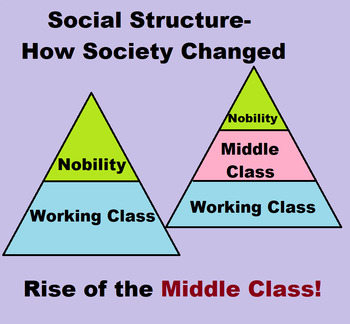 How did the IR impact working class and middle class women differently?What new classes developed? What would be a typical job for someone in each of the new classes?List 3 challenges created by the rapid urbanization of this era